                                                                  CURRICULAM VIATE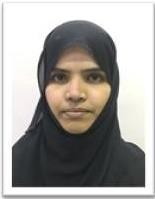 BENAZIRDeira, dubai   Mobile: Whatsapp +971504753686 / +919979971283Mail-  benazir.375905@2freemail.com  	Careers Objectives:-	Seeking the post of “Early childhood Educator ” in your institution, where I can advocate potential time in caring the tiny tots with affection and teaching them with the basic utilities for the school with a dedicated approach and contributing towards the growth of the reputation of the institution. Aspiring to become a early childhood teacher and mould the lives of the next generation of leaders.	Education Background:-	B.com General from Osmania University.Higher Secondary from St George’s College.10th Board of Secondary from St Martin High School.	Certification:-	Certified pre-primary teacher training course from JNNYC-Council WINNOW institute, INDIA.2013Certified with S.A.T workshop on “Academic Motivation In Early Schooling Years” 2015	Professional Experience:-	Worked as a Montessori / kindergarten Main Teacher for Mariya International School –Al-Jubal, Saudi Arabia – 1st November 2013 to May 2016PROFILE:Participated in parent-teacher conferences, daily communications, progress monitoring and progress reports.Teaching the basic skills of language and math i.e. phonics figures and awareness of science and nature.Teaching the children the fundamental skill of math and language through the various methods of teaching i.e. storytelling, educational games etc.Established and maintained a positive and respectful classroom culture with effective behavior management practices and classroom organization.Collected, analyzed, and maintained data on student assessments.Organized field trips and fostered parental involvement in and outside of the classroom.Published a weekly newsletter keeping families informed of what students were learning.Incorporated dance and movement into the curriculum to address different learning modalities.Used technology to increase student engagement.Created & followed weekly lesson plans based on school's curriculumCreated & maintained progress reports for each student; Initiated weekly updates with Principal & teachers to discuss each student's progressSupervised lunch, snacks, and rest time.Worked with a diverse group of students with different backgrounds and learning styles and abilities. 	Skills:-	Able to incorporate fun games and interactive activities into lessons.Intensive knowledge on how to establish good relationships with children.Certified early childhood educator.A good team worker.Effectively meet deadlines and ability work under pressure.Dedicated to bring excellence in work.Ability to work multiple tasks and prioritize workload.Have a good level command over English, Urdu and knowledge about Arabic language.                                                 Appreciations and Achievements:-	Appreciation certificate for PUNCTUALITY.Appreciation certificate for OUTSTNDING PERFORMANCE.Appreciation certificate for EFFORTS AND HARD WORK as a team member for organizing annual funfair.Appreciation certificate for ABILITIES AND SERVICES rendered during the academic year.Award this certificate for THE MOST MULTI TASKING EMPLOYEE OF THE SESSION.                                                        Hobbies/Interests:-	Interaction with children.DIY Arts works/drawing.Cooking.	Personal Profile:-	Date of Birth		:		19-04-1991Marital Status		:		MarriedLanguages Known	:		 English, Hindi and knowledge of Arabic Nationality		:		IndianPlace		:		 HYDERABADPassport 		:		 (Long Term Visit Visa Exp: - Feb 10-2018)    Date:							                                                        {Benazir }